Општина Мало Црниће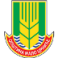 Општинска управаOдсек за локални економски развој, локалнупореску управи и инспекцијске пословеОзнака: КЛ -3 Грађевински и слични радовиОбавезе извођача                  РЕЗУЛТАТ ИНСПЕКЦИЈСКОГ НАДЗОРА У БОДОВИМА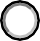 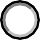 НАДЗИРАНИ СУБЈЕКАТ	М.П.	КОМУНАЛНИ ИНСПЕКТОРПРАВНИ ОСНОВ- Одлука о кућном реду у стамбеним зградама („Службени гласник општине Мало Црниће“, број1/2018)ПРАВНИ ОСНОВ- Одлука о кућном реду у стамбеним зградама („Службени гласник општине Мало Црниће“, број1/2018)ПРАВНИ ОСНОВ- Одлука о кућном реду у стамбеним зградама („Службени гласник општине Мало Црниће“, број1/2018)ПРАВНИ ОСНОВ- Одлука о кућном реду у стамбеним зградама („Службени гласник општине Мало Црниће“, број1/2018)ПРАВНИ ОСНОВ- Одлука о кућном реду у стамбеним зградама („Службени гласник општине Мало Црниће“, број1/2018)Надзиранисубјекат 	 	Матични број: 	_ПИБ:_ 	_ 	Седиште 	 	Одговорно лице:_ 	_ 	_ 	ЈМБГ 	  Адреса пребивалишта 	  Лице које је присутно прегледу: 	_ конт. тел. 	_Локација предмета контроле: 	_ 	__Надзиранисубјекат 	 	Матични број: 	_ПИБ:_ 	_ 	Седиште 	 	Одговорно лице:_ 	_ 	_ 	ЈМБГ 	  Адреса пребивалишта 	  Лице које је присутно прегледу: 	_ конт. тел. 	_Локација предмета контроле: 	_ 	__Надзиранисубјекат 	 	Матични број: 	_ПИБ:_ 	_ 	Седиште 	 	Одговорно лице:_ 	_ 	_ 	ЈМБГ 	  Адреса пребивалишта 	  Лице које је присутно прегледу: 	_ конт. тел. 	_Локација предмета контроле: 	_ 	__Надзиранисубјекат 	 	Матични број: 	_ПИБ:_ 	_ 	Седиште 	 	Одговорно лице:_ 	_ 	_ 	ЈМБГ 	  Адреса пребивалишта 	  Лице које је присутно прегледу: 	_ конт. тел. 	_Локација предмета контроле: 	_ 	__Надзиранисубјекат 	 	Матични број: 	_ПИБ:_ 	_ 	Седиште 	 	Одговорно лице:_ 	_ 	_ 	ЈМБГ 	  Адреса пребивалишта 	  Лице које је присутно прегледу: 	_ конт. тел. 	_Локација предмета контроле: 	_ 	__Р.б.ПитањеДаНеБодови1.радове изводи уз прибављено одобрење надлежног органа да-20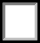 не-02.обавештени станари и Скупштина зграде о извођењу радова да-20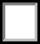 не-03.пријављен дан почетка, врста и трајање радова да-20не-04.по обављеним радовима простор доведен у исправно чисто стање да-20не-05.радове не изводи у време одређено као време одмора, осим у случају хитних интервенција да-20не-0НАПОМЕНА:НАПОМЕНА:НАПОМЕНА:НАПОМЕНА:НАПОМЕНА:УКУПАН МОГУЋИ БРОЈ БОДОВА100УТВРЂЕНИ БРОЈ БОДОВАСтепен ризикаНезнатанНизакСредњиВисокКритичанБрој бодова91-10081-9061-8041-6040 и мањеСтепен ризика у односу на остварени број бодоваКритичан□Степен ризика у односу на остварени број бодоваНезнатан□Степен ризика у односу на остварени број бодоваНизак□Степен ризика у односу на остварени број бодоваСредњи□Степен ризика у односу на остварени број бодоваВисок□Контролна листа сачињенаДатумКонтролна листа сачињенаМестоКонтролна листа сачињенаВреме